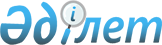 О внесении изменения в Указ Президента Республики Казахстан от 22 января 1999 года № 29 "О мерах по дальнейшей оптимизации системы государственных органов Республики Казахстан"Указ Президента Республики Казахстан от 26 декабря 2018 года № 812
      ПОСТАНОВЛЯЮ:  
      1. Внести в Указ Президента Республики Казахстан от 22 января 1999 года № 29 "О мерах по дальнейшей оптимизации системы государственных органов Республики Казахстан" (САПП Республики Казахстан, 1999 г., № 1, ст. 2) следующее изменение:  
      в приложении 1 к вышеназванному Указу:  
      строку:
      "  
      "
      изложить в следующей редакции: 
      " 
      ".
      2. Настоящий Указ вводится в действие со дня его подписания. 
					© 2012. РГП на ПХВ «Институт законодательства и правовой информации Республики Казахстан» Министерства юстиции Республики Казахстан
				
Аппарат Палат Парламента Республики Казахстан
391
Аппараты Палат Парламента Республики Казахстан
396
      Президент   
Республики Казахстан

Н. Назарбаев  
